Harmendra Dave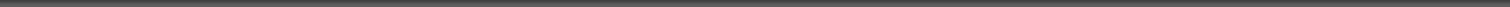 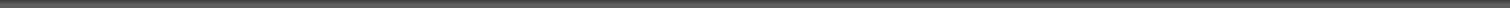 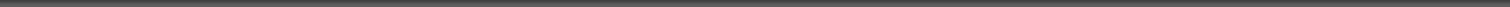 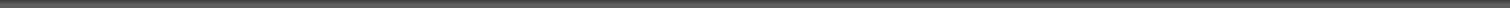 Email: hharmendra@gmail.com	Contact: 98985 04230CAREERGOALSeeking assignments in area of Logistics and Operations in an organization with a progressive work environment, synergy in operations & IT, employee empowerment and right opportunities for growth.SYNOPSIS: A resourceful administrator & strategic planner with around 2 decades of extensive and rich experience in managing the entire gamut of operations, logistic activities and IT. Skilled in handling logistics operations to provide timely delivery of consignments involving liaising with regulatory authorities, transport companies, and other external agencies. A proactive planner with expertise in planning & execution.AREAS OF EXPOSURE:Warehouse Management Manage the warehouse with proper safety and custody of goods.  Responsible for overall operational integrity of the goods.Physical & Commercial Operations Manage loading and unloading of goods to and from designated storage area, such as racks, shelves, or vehicles. Develop long-term partnerships with suppliers and managing day-to-day supplier performance to ensure meeting of service, cost and delivery. Evaluate the project cargo to be transported and type of vehicle required. Responsible for management all the tasks such as loading, unloading, sorting, picking, stocking, staging, fabrication, and transportation of goods.E-commerce Operation Regional Looking daily order analysis  Reverse Pick up Management  Customer Query Solution. E-commerce Client Billing. E-commerce delivery management.  C/ment Movement Management. Cargo Handling and management etc.Vendor Management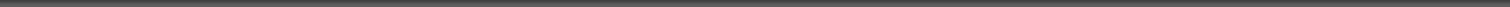 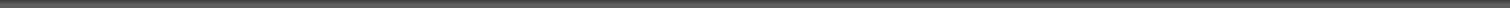  Assist and facilitates the delivery teams to manage critical projects, develop budgets and secure cost savings through the creation and implementation of vendor management strategies. Conduct benchmarking activities to help identify opportunities and critical path.  Improve vendor management processes and communication. Facilitate vendors for continuous improvement in their performance through effective and efficient vendor governance frameworks.Information Technology Implement software, supporting users at different locations (Including Hardware Support).  Translate business needs into technology that supports the company’s business objectives.ACE FABRICS LLP – SR LOGISTICS & ACCOUNTSLooking customer outstanding Looking unbilled Create Credit Note, JV, MR Etc. Account related all entry done in ERPLedger ReconciliationMargin Report Other All account Related Work Monitor store and dispatch of goodsGood return and reprocess inventory mention.Manage Transportation as per requirement of company Cost analysis of Transportation and vendor management etc  GLOBE ECO LOGISTICS PVT LTD: Account and Branch Operation Manager –Corporate[June-2017 To 09, Feb, 2022] Looking branch operation activity. Looking branch accounting like cash book other branch account related works. looking various type of reports of branches like NP, GP, DCR, DBR, Fright Audit etc.  looking branch Fund Transfer daily basis. looking branch Appointment and Training Schedule. Looking New account and Operation development as per management required.         Looking Cost analysis of movement wise.         Corporate Client Issue resolution.         Vehicle placement analysis branch wise & Proper MIS mention branch wise.          Vendor payment and Transport Payment as per schedule. Shree Maruti Courier Services: Cargo & Logistics Development Manager – Corporate [March 2015 – May 2017]Significant Contributions Looking at Cargo movement and record all deliveries. Selecting vendors and managing long-term relationships. selecting of goods to be sent to airlines and do the costing for the same.  Creating MIS of network and vendor cost. Hub movement and costing. making sure that all transport fleet vehicles are properly maintained and serviced.Countrywide Logistics: Manager Operation - Corporate [April 2012 – March 2015]Significant Contributions Looking after company’s financial statements and accounting pan India.  Managing the daily activities and performance of route drivers. checking the movement of goods from company to clients. Responsible for all of the dispatching, routing, and tracking of delivery vehicles. Responsible for activities related to warehouse starting from Goods receipt to post goods issue.  Handling client’s issues and resolving them. Recording all the stock movement and deliveries in database and preparing regular reports.  Preparing the daily MIS for the vehicle placements for each client.Patel on Board Couriers: Manager – Central Region (Rajasthan, Gujarat and M.P.)[August 2003 - March 2012] Significant Contributions Installing of New Software & updating the existing Software in Branches under Gujarat Region (Including M.P., Rajasthan-28 Branches). Processing Database as per the requirements of Company rules. generating various types of Reports like Billing, Out-Standing, Administration Report, Monthly performance and many more. Trouble-shooting the problems with System (including Software and hardware) under GujaratRegion. solving the problems faced by clients in all branches under Gujarat region. Checking the Cash Bank Statement, Reconciliation Statements & Related Documents.  Looking at all branches’LAN Connection, Internet Connection and other networks. Solving Software & Hardware related issues in under Gujarat Region branches. 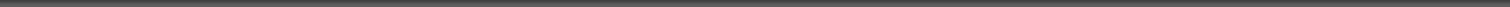 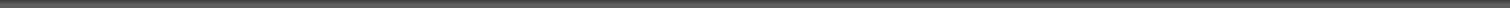  PROJECTS UNDERTAKEN:	HOP Suite Systems: Responsible for the implementation of the software all over Gujarat branches. Also, looking after the data transfer through the web.	Integrating Visual Basic 6.0, SQL server maintenance.Associated Road Carriers: Audit Officer and Fleet Department Manager [July 2000 – August 2003][ A 9002 Certified & 2nd largest Surface Transport Co. in India] Significant Contributions looking after OPERATIONAL/EDP/IT activities of Ahmedabad branch and Gujarat branches. Handling Co-Loading Management System (Oracle D2K based), Oracle data backup and restore (Export-Import). Developing application required at Branches, E-mailing, Internet, Users creation.  looking after company’s fleet operation (vehicle required for goods movement).Road Transport Corporation: Jr. Programmer & Asst. Hub In-charge [April 1995 – June 2000]Significant Contributions Restructuring and maintaining after EDP/IT activities of Hubs. Handling companies’ program for the Hubs and monitoring Traffic In charge.  looking at field work like vehicle loading and unloading and crossing at hubs. Creating system for Payroll and Accounts (FoxPro based), Daily and Monthly MIS, E-mailing, Internet, User creation and maintaining after mail server.Patel Roadways Ltd.: Computer Operator& Customer Care Executive [March 1989 – March 1995]Significant Contributions Develop and Administer EDP modules. Understand the customer calls related to the project and resolve the same through appropriate process. Work as a Data Entry Operator and support Customer Care. Managing transhipment, loading and unloading of goods at the field.ACADEMIC CREDENTIALS: Bachelor Degree in Commerce (1995) from Gujarat University, Ahmedabad, India  Programming in Computer from ACT 1998  Indian Air Lines Cargo Automation Exam pass.PERSONAL DETAILS:NameDate of Birth Present Location Marital Status Languages Known:	HARMENDRADAVE   :	21ST JULY 1974:          Ahmedabad:	Married:	English, Hindi, Gujarati